Magasinage pour un 
mélange montagnard !
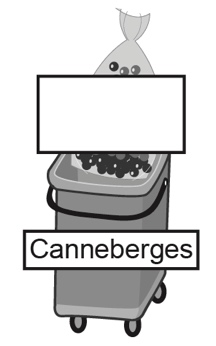 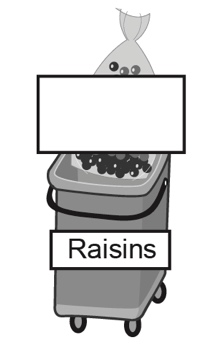 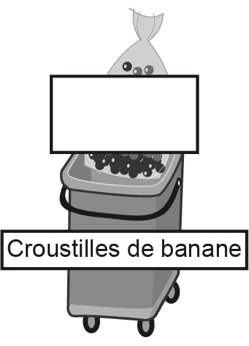 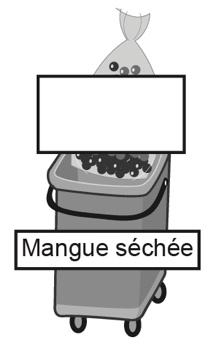 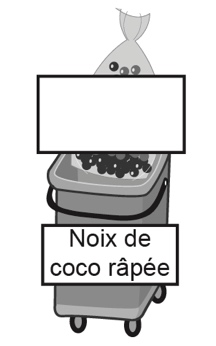 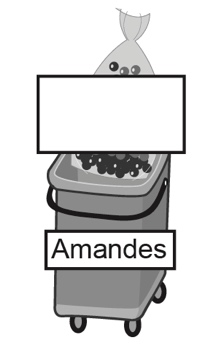 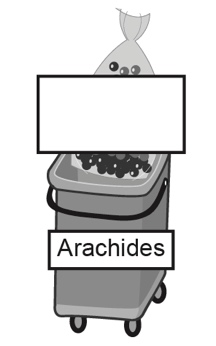 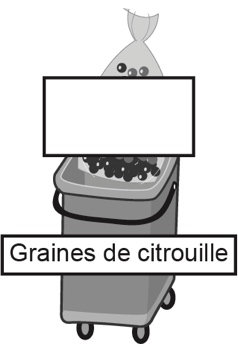 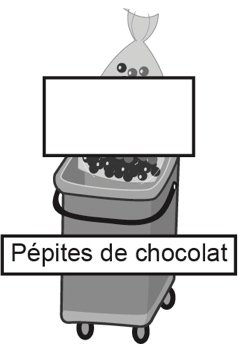 